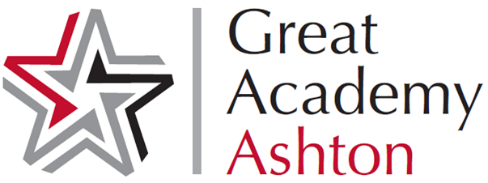 UNIFORM AND APPEARANCE POLICY UNIFORM AND APPEARANCE EXPECTATIONS 2021 - 2022 All students attending the Great Academy Ashton are expected to wear a uniform at all times. The affordability of our uniform expectations has been considered and if there any issues regarding uniform requirements please get in contact. Parents and students are reminded that it is a condition of entry that the Academy uniform and appearance regulations are always adhered to, and students may be sent home, placed in isolation, or suspended if they are improperly dressed or in breach of the policy. We expect parents to support us in the detail as well as the principle of the Academy uniform. Please do not buy anything that is not on the list or specified. If you are uncertain about the choices your child may wish to make around uniform or appearance, please contact the Academy to check, prior to giving permission. Academy Uniform:Black blazer with Academy LogoBlack tailored trousers or Academy black skirt, Lycra skirts and very short skirts are not permitted, skirts must be at least mid-thigh lengthWhite shirt Academy year group tieBlack Academy jumper (optional)Black socks or plain black tightsBlack Hijab (optional)Black flat sensible Academy shoes. Black trainers/exercise/canvas shoes/boots are not acceptable. Footwear must look like a sensible Academy shoe and not be able to be mistaken for trainer. Shoes must be plain black only with no white or contrast piping. Please be aware some shops do sell black trainer type shoes within their school shoe section and this style of shoe is not permitted.In summer students may wear a Grey GAA polo shirt instead of the white shirt and tie  Sports Equipment: • Black shorts (optional) • Black skirt (cross between skirt and shorts) (optional) • Academy Performance T-shirt • Academy hoodie (Optional)• Black track pants • Black socksOutdoor ClothingAn outdoor coat can be worn to the Academy but once inside the Academy it must be carried and not worn inside the building.Hooded tops, tracksuit tops and baseball caps must not be worn to the Academy or on the Academy premises. All students must bring an appropriate bag to the Academy every day.  All bags should be able to hold A4 size resources.EquipmentStudents should be well prepared for school. Equipment needed every day: Pencil case (to include) black or blue pen, green pen, pencil, rubber, and ruler. Hair Hair must be neat and tidy. We do not accept non-conformist hairstyles, extreme hair colour or shaved heads. We do not accept any words, tramlines or designs cut into hair, or any design that may cause offence. Headscarves must be black and plain in design. All headbands must be dark colours.If you are uncertain about the choices your child may wish to make over their hairstyle, please contact the Academy to check prior to giving permission. Jewellery Students may wear one pair of stud earrings in the ear lobe only, a watch and Medicare bracelets only. A plain or clear nose stud is permitted – no body piercings of any other kind are permitted. No other jewellery is permitted. All jewellery is worn at the owner’s risk and must be removed for PE lessons.Cosmetics Cosmetic nail varnish and acrylic nails must not be worn. Only natural nails are permitted.Prohibited Clothing Jeans or cords are not to be worn at any time.Trainers/exercise/canvas shoes may only be worn in PE lessons. Baseball caps are not permitted. Any clothing that is considered fashion or non-Academy uniform in appearance is not permitted.All items of clothing must be clearly marked with a student’s name.ValuablesStudents must not bring valuables into the Academy. The Academy does not accept responsibility for their safety.I confirm that my child will conform to the Academy uniform policy.Signed: ____________________________________________ (parent/carer)Date:  ________________________________________________	